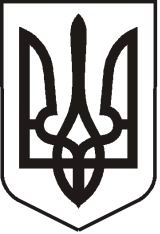 УКРАЇНАЛУГАНСЬКА  ОБЛАСТЬПОПАСНЯНСЬКИЙ  РАЙОН
ПОПАСНЯНСЬКА  МІСЬКА  РАДАШОСТОГО   СКЛИКАННЯСТО СЬОМА СЕСІЯРIШЕННЯ03 вересня 2019 року                       м. Попасна	                                         № 107/3Про присвоєння звання «Почесний  громадянинміста Попасна» Шингірій Світлані ОлексіївніРозглянувши клопотання Попаснянського міського голови Онищенка Ю.І., рішення виконавчого комітету Попаснянської міської ради від 20.08.2019 № 89  «Про клопотання щодо присвоєння звання «Почесний громадянин міста Попасна» Шингірій Світлані Олексіївні», враховуючи значний вклад Шингірій С.О. у розвиток міста та ветеранський рух, керуючись Положенням про звання «Почесний громадянин міста Попасна», затвердженим рішенням міської ради від 27.02.2001 № 16/17 (зі змінами),    ст.ст. 25, 59, 73 Закону України «Про місцеве самоврядування в Україні», Попаснянська міська радаВИРІШИЛА:Присвоїти звання «Почесний громадянин міста Попасна» Шингірій Світлані Олексіївні  за значний вклад у розвиток міста та ветеранського руху.Контроль за виконанням цього рішення покласти на  постійну комісію з      питань  законності, регламенту, депутатської діяльності, етики, освіти, культури, спорту, соціальної політики та охорони здоров’я.     Міський голова                                                                                         Ю.І.Онищенко